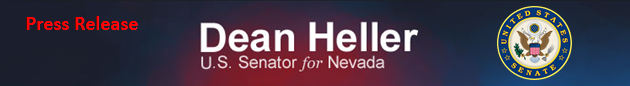 For Immediate Release:                                         Contact:    February 12, 2015						Neal Patel 202-224-6244Kristen Orthman 202-224-9521   Heller, Reid Honor UNLV Legend Jerry Tarkanian in United States Senate (Washington, DC) - U.S. Senators Dean Heller (R-NV) and Harry Reid (D-NV) teamed with Congressman Mark Amodei (NV-02) to introduce the Douglas County Conservation Act of 2015, S. 472. The legislation expands recreational opportunities, promotes conservation, and jump-starts economic development in Douglas County, Nevada.“The Douglas County Conservation Act is the result of a thorough, public process that included local input, public meetings, and support from Douglas County officials and residents. The results were positive, and I am certainly pleased to work alongside Senator Reid and Congressman Amodei on this important legislation. With over 85 percent of Nevada controlled by the federal government, it is imperative we collaborate at all levels in order to provide economic opportunity while ensuring the rural character of the Carson Valley remains intact,” said Senator Dean Heller.“I am happy to join Senator Heller and Congressman Amodei in introducing this bipartisan and balanced bill that will promote responsible development in Douglas County while protecting important natural resources and the ranching heritage of the area,” said Senator Harry Reid. “This legislation represents the hard work by Douglas County to engage a diverse group of stakeholders to craft an agreeable, impressive lands package. I look forward to continuing to work with Senator Heller and Congressman Amodei to get this bill over the finish line and to President Obama’s desk so it can be signed into law.”###